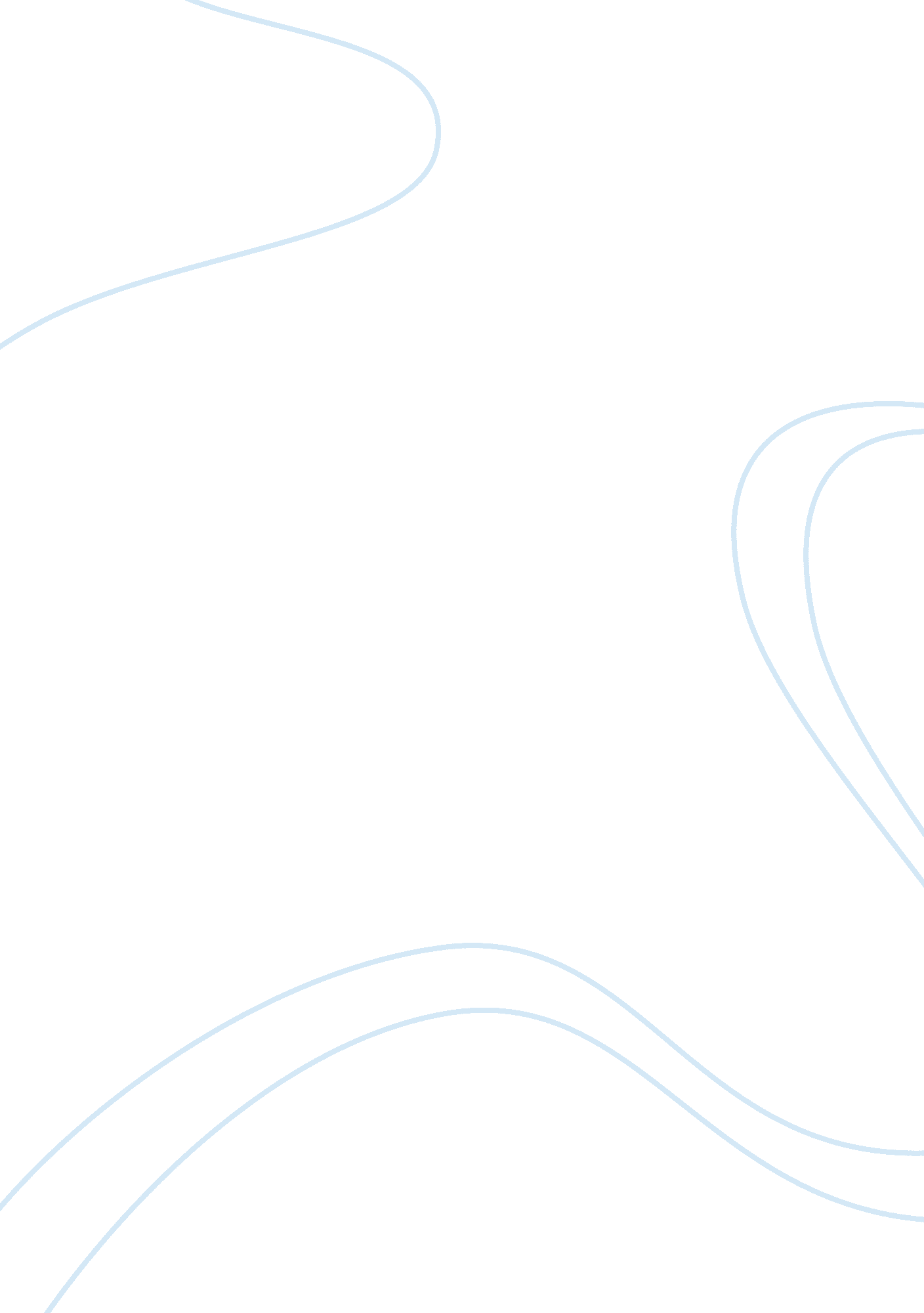 How the three arms of the american government have played a role in the syrian cr...Entertainment, Movie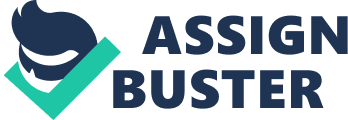 The three branches of Government play a huge roll in the Syrian Refugee Crisis. Each branch has a different power/job. Each branch has been set up to whereas all the powers watch over the others so they are not going overboard with the powers they are given. That they are evenly distributed. Each Branch has a choice to contribute and help. In this case They should not contribute or help out the Syrians in this crisis. The Legislative Branch is in charge of creating and passing laws, impeaching officials, and approving treaties. It is made up of the House of Representatives and the Senate. This Branch could pass a law stating that under no circumstance can the United States turn away any Syrian refugees. Bu t if that were to happen, it does not necessarily mean that these states would help those in need. The United States can choose to leave them on the streets, not help them find jobs, homes, schools, health care, etc etc. By the Legislative Branch creating and passing laws of such, it would only continue to make matters much worse. Not only because the United States does not want them to be here, but because the U. S has problems of its own and adding this to that pile would only seem to make matters worse. Which is why this branch should not get involved. The Executive Branch has three key powers. The President carries out federal laws, recommends new ones, directs national defense and foreign policy, and performs ceremonial duties. The president could decide to send more troops into Syria, make a treaty with Syria to not get involved, and to take in refugees or prohibit it . There are pros and cons to both sides of the argument. Yes, Syria needs more help and yes the president has the power to execute laws and to possibly change them. He also has the power to create an Executive Order. Which means the president can issue a rule or order having the force of law. But there should not be more lives being put at risk. If the executive branch were to get involved, the lives of those in the United States, and in Syria are put at an even high risk than before. For example, when Syrian refugees were allowed in, terrorists disguised themselves as Syrian refugees coming in with them. Causing tons of damage and the loss of many innocent lives in Paris . A reason as to why this branch should not get involved in the helping of those in Syria. The Judicial Branch, also known as the Supreme Court, has the power to rule a law/action unconstitutional. If a law were to be made, stating that the Syrian Refugees are not to be allowed in and given all the aid that they would need, This branch could rule it unconstitutional if thought that it does in fact go against the constitution. But the question is, are we willing to risk not only our lives, but the safety of our country just to risk letting terrorists in with refugees like what happened in Paris? Think again. The United States is the land of the free, all the Syrians want is to be exactly that, to be free. To get away from what is going on in there country and to start a new life. By pushing them away, we are setting an example that if a part of our country is in need, we don’t help them. Yes we have our own problems, but what harm could it do to help them. Wouldn’t we want someone to help us if we were to be in there shoes? It is as simple as Due Process. Fair treatment through the normal judicial system, or are those in Syria not actually entitled to being treated as an equal? That is why I think the Judicial Branch should get involved. The Syrian Refugee Crisis has caused a huge epidemic in the United States. Choosing between letting them come here, or letting them die where they are. But the real question is, why have they waited years late to realize those in Syria are at more of a risk here than they are there? Yes one of the three branches should get involved, but not in such a manner that it risks the lives of those who have done nothing wrong. This is why the Executive and the Legislative branch should not get involved and the Judicial branch should. 